Загальна інформаціяНавчальна дисципліна викладається на другому курсі у третьому семестрі 2. Анотація навчальної дисципліниТеоретична механіка це - наука про найбільш загальні закони механічного руху і рівноваги матеріальних об'єктів.Основні поняття і визначення теоретичної механіки виникли на підставі численних дослідів і спостережень над явищами природи з подальшим абстрагуванням від конкретних умов кожного досвіду. В теоретичної механіки користуються граничними абстракціями: матеріальна точка і абсолютно тверде тіло. Наведені абстракції дозволяють вивчати найзагальніші закони механічного руху, що і відповідає основній задачі теоретичної механіки. Теоретична механіка є основою для вивчення наступних розділів предмета: опору матеріалів і основ конструювання.Курс теоретичної механіки складається з трьох частин: статики, кінематики та динаміки.3. Мета навчальної дисципліниЗасвоєння основ механіки, освоєння основних законів, теорем і принципів статики, кінематики та динаміки. Вивчення цієї дисципліни сприяє розвитку логічного мислення, розуміння вельми широкого кола явищ.В результаті вивчення курсу теоретичної механіки студенти повинні:знати:особливості визначення та розрахунку сил та їх реакції; особливості визначення центру мас об’ємних фігур; особливості та характеристики поступального, обертального, плоско паралельного та складного рухів тіла;вміти:розраховувати сили, швидкості та прискорення по заданому руху; застосовувати основи, теореми та аксіоми теоретичної механіки в подальшому, зокрема при проектуванні компресорів, газотурбінних установок та кріоустановок4. Програмні компетентності та результати навчання за дисципліною5. Зміст навчальної дисципліни 6. Система оцінювання та інформаційні ресурсиВиди контролю: поточний, підсумковий.Нарахування балівІнформаційні ресурси7. Політика навчальної дисципліниПолітика всіх навчальних дисциплін в ОНАХТ є уніфікованою та визначена з урахуванням законодавства України, вимог ISO 9001:2015, «Положення про академічну доброчесність в ОНАХТ» та «Положення про організацію освітнього процесу».Викладач		________________ І.О. Подмазко				підписЗавідувач кафедри	________________ В.І. Мілованов				підпис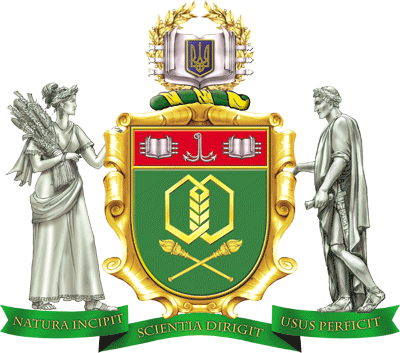 Силабус навчальної дисципліниТЕОРЕТИЧНА МЕХАНІКАСилабус навчальної дисципліниТЕОРЕТИЧНА МЕХАНІКАСилабус навчальної дисципліниТЕОРЕТИЧНА МЕХАНІКАСилабус навчальної дисципліниТЕОРЕТИЧНА МЕХАНІКАСилабус навчальної дисципліниТЕОРЕТИЧНА МЕХАНІКАСилабус навчальної дисципліниТЕОРЕТИЧНА МЕХАНІКАСтупінь вищої освіти:Ступінь вищої освіти:Ступінь вищої освіти:Ступінь вищої освіти:бакалаврбакалаврСпеціальність:Спеціальність:142 Енергетичне машинобудування142 Енергетичне машинобудування142 Енергетичне машинобудування142 Енергетичне машинобудуванняОсвітньо-професійна програма:Освітньо-професійна програма:Освітньо-професійна програма:Освітньо-професійна програма:Освітньо-професійна програма:Холодильні машини й установки, 
Кріогенна техніка й технології, Компресори, пневмоагрегати та вакуумна техніка,Газотурбінні установки і компресорні станціїВикладач:Подмазко Ігор Олександрович, доцент кафедри компресорів та пневмоагрегатів, кандидат технічних наукПодмазко Ігор Олександрович, доцент кафедри компресорів та пневмоагрегатів, кандидат технічних наукПодмазко Ігор Олександрович, доцент кафедри компресорів та пневмоагрегатів, кандидат технічних наукПодмазко Ігор Олександрович, доцент кафедри компресорів та пневмоагрегатів, кандидат технічних наукПодмазко Ігор Олександрович, доцент кафедри компресорів та пневмоагрегатів, кандидат технічних наукКафедра:компресорів та пневмоагрегатів, т. 712-40-80компресорів та пневмоагрегатів, т. 712-40-80компресорів та пневмоагрегатів, т. 712-40-80компресорів та пневмоагрегатів, т. 712-40-80компресорів та пневмоагрегатів, т. 712-40-80Профайл викладачаПрофайл викладачаПрофайл викладача Контакт: e-mail: realistigor@mail.ru, 048-7124080 Контакт: e-mail: realistigor@mail.ru, 048-7124080 Контакт: e-mail: realistigor@mail.ru, 048-7124080Тип дисципліни - обов’язкова Мова викладання - українськаКількість кредитів - 3, годин - 90Кількість кредитів - 3, годин - 90Кількість кредитів - 3, годин - 90Кількість кредитів - 3, годин - 90Кількість кредитів - 3, годин - 90Аудиторні заняття, годин:всьоголекціїлекціїпрактичніденна52262626заочна0000Самостійна робота, годинДенна - 38Денна - 38Заочна - 0Заочна - 0Розклад занять